PROCESSO ADMINISTRATIVO N. º 105/2020PREGÃO PRESENCIAL Nº. 50/20201. PREÂMBULO1.1. O Município de Douradina – Estado de Mato Grosso do Sul, por intermédio da Pregoeira designada pela Portaria nº 52, de 18 de março de 2020, publicada no Jornal/Diário Oficial, TORNA PÚBLICO, para conhecimento dos interessados, que está aberta, em conformidade com o despacho exarado pelo Senhor Prefeito Municipal de Douradina-MS, a licitação modalidade PREGÃO PRESENCIAL Nº 50/2020, do tipo “MENOR PREÇO POR ITEM”.   	1.2. DO OBJETO DA LICITAÇÃO1.2.1. Seleção de proposta mais vantajosa para a Administração Pública, para futura aquisição de VEICULO TIPO CAMINHÃO COLETOR E COMPACTADOR DE LIXO, com o Convênio 897725/2020-22, proposta 001353/2020 da Superintendência do desenvolvimento do Centro Oeste – SUDECO e o Município de Douradina /MS, em atendimento a demanda da Secretaria de Obras e Serviços Urbanos do município de Douradina-MS, de acordo com as quantidades e especificações técnicas descritas no Modelo de Proposta de Preço - ANEXO I e Termo de Referência - ANEXO II.1.3.  DA SESSÃO PÚBLICA DE RECEBIMENTO E ABERTURA1.3.1. A sessão de processamento do presente Pregão acontecerá na sala de licitação da Prefeitura Municipal de DOURADINA/MS, à Rua Domingos da Silva n. º 1250 – Centro no dia 14 de julho de 2020 às 09h30m, na cidade de Douradina/MS.1.3.2. No caso de impedimento da realização do Certame Licitatório na data descrita no subitem, este deverá ocorrer no primeiro dia útil posterior ao fato que ensejou o impedimento da sua realização.1.4. DA REGÊNCIA LEGAL1.4.1. Lei Federal n.º 8.666/93 e alterações;1.4.2. Lei Federal n.º 10.520/02;1.4.3. Decreto Municipal n.º 003/2007 (Regulamenta o Pregão);1.4.4. Demais disposições contidas neste Edital.1.5. DA PARTICIPAÇÃO E DAS INFORMAÇÕES: O Edital estará à disposição dos interessados setor de licitações da Prefeitura Municipal de Douradina, sito na Rua Domingos da Silva n.º 1250 - Centro, no horário das 7h às 12h.2. DAS CONDIÇÕES DE PARTICIPAÇÃO:2.1 Poderão participar deste Pregão as empresas interessadas do ramo ou aquelas que atenderem a todas as exigências deste edital e seus anexos, inclusive quanto à documentação:2.2. Não poderão concorrer neste Pregão:2.2.1. Consórcio de empresas, ou cooperativas, qualquer que seja sua forma de constituição;2.2.2. Empresa que esteja suspensa de participar de licitação no Município de Douradina/ MS;2.2.3. Estejam, sob falência, recuperação judicial, concurso de credores, dissolução, liquidação ou tenham sido suspensas de participar em licitação, e/ou declaradas inidôneas para licitar ou contratar com a Administração Pública, ressalvado o disposto no 6.4.1.a.2 do presente edital;2.2.4. Empresa declarada inidônea para licitar ou contratar com a Administração Pública, enquanto perdurarem os motivos da punição;2.2.5. Direta ou indiretamente, empresa ou firma mercantil individual constituída por servidor ou dirigente de órgão ou entidade contratante ou responsável pela licitação, nos termos do art. 9º, Inciso III, da Lei Federal n. 8.666/93;2.2.6. Para o mesmo lote proposto, grupo de empresas ou suas filiais que fazem parte de um mesmo grupo econômico ou financeiro ou que tenham diretores, sócios, acionistas ou representantes legais comuns, ou empresas que dependam ou subsidiem econômica ou financeiramente uma da outra. Caso ocorra o exposto, o(a) pregoeiro(a) não levará em consideração as propostas, rejeitando-as.2.3. A participação em licitação expressamente reservada à Microempresa (ME), Empresa de Pequeno Porte (EPP) e Microempreendedor Individual (MEI), por licitante que não se enquadre na definição legal reservada a essas categorias, configura fraude ao certame, ficando o autor da conduta fraudulenta sujeito à aplicação de penalidade de impedimento de licitar e contratar com o Município de Douradina/MS, sem prejuízo de multas previstas neste Edital e nas demais cominações legais.3. DO CREDENCIAMENTO:3.1. O credenciamento para a participação no PREGÃO PRESENCIAL N. º 50/2020, será realizado no endereço acima citado, no dia 14/07/2020, a partir das 09h30m e será conduzido pela Pregoeira com o auxílio da Equipe de Apoio.3.2. Cada licitante credenciará apenas 01 (um) representante, que será o único admitido a intervir no procedimento licitatório e a responder, para todos os atos e efeitos previstos neste edital, por sua representada.3.3. Na sessão pública para recebimento das propostas e da documentação de habilitação, a empresa licitante/representante deverá se apresentar para credenciamento junto a Pregoeira, devidamente munido de documentos que o credencie a participar deste certame e a responder pela representada, devendo, ainda, identificar-se exibindo a carteira de identidade ou outro documento oficial equivalente com foto.3.4. O credenciamento far-se-á através de instrumento público ou particular de Procuração, ou documento que comprove a outorga os necessários poderes para formular ofertas e lances verbais de preços, e praticar todos os demais atos pertinentes e este certame licitatório, em nome da empresa licitante, devendo, ainda, no ato de entrega dos envelopes, identificar-se entregando cópias autenticadas dos documentos abaixo relacionados, em uma via ou, se preferir, cópias acompanhadas do original que poderão ser autenticadas pela Pregoeira ou membros do Grupo de Apoio, em cartório:3.4.1. Cédula de Identidade ou outro documento equivalente;3.4.2. No caso de diretor, sócio ou proprietário da empresa licitante que comparecer no local, deverá comprovar a responsabilidade por meio da apresentação de Registro comercial no caso de Empresa Individual; Ato constitutivo, estatuto ou contrato social em vigor e alterações subsequentes, devidamente registrados no caso de Sociedade Comercial; Inscrição do ato constitutivo e alterações, acompanhado de documentos de eleição de seus administradores, em exercício no caso de Sociedade por Ações; Inscrição do ato constitutivo e alterações no registro civil das pessoas jurídicas, acompanhada de prova da diretoria em exercício no caso de Sociedade Civil; Decreto de autorização, e ato de registro ou autorização para funcionamento, expedido pelo órgão competente, quando a atividade assim o exigir no caso de Empresa ou Sociedade Estrangeira em funcionamento no Brasil; Estatuto Social em vigência no caso de Cooperativas e; Certificado da Condição de Microempreendedor Individual – CCMEI para MEI;3.4.3.	Tratando-se de procurador deverá apresentar instrumento público ou particular de procuração (modelo ANEXO III), com firma reconhecida em cartório, com poderes expressos para formular ofertas e lances de preços e praticar todos os demais atos pertinentes ao certame, em nome da proponente, acompanhado do correspondente documento, dentre os indicados no subitem acima, que comprove os poderes do mandante para a outorga;3.5. Em conformidade com o art. 3º, I, da Lei nº 13.726, de 8 de outubro de 2018, será dispensado o reconhecimento de firma se for possível confrontar a assinatura com aquela constante do documento de identidade do signatário, ou assinar o documento diante do Pregoeiro ou Equipe de apoio;3.4. As microempresas (ME), empresas de pequeno porte (EPP) e equiparados que desejarem os benefícios concedidos pela Lei Complementar n° 123/2006 e suas alterações, deverão apresentar os seguintes documentos:a) Declaração de Enquadramento como microempreendedor individual ou microempresa ou empresa de pequeno porte (anexo VIII).a.1) Juntamente com a Declaração acima, deverá apresentar CERTIDÃO SIMPLIFICADA, expedida pela Junta Comercial ou a DECLARAÇÃO DE ENQUADRAMENTO validada pela Junta Comercial, emitida nos 60 (sessenta) dias, imediatamente anteriores à data prevista para o recebimento dos envelopes contendo “proposta” e “documentação” e; os Microempreendedores Individuais deverão apresentar o Certificado da Condição de Microempreendedor Individual emitido nos 60 (sessenta) dias, imediatamente anteriores à data prevista para o recebimento dos envelopes contendo “proposta” e “documentação. 3.5. A responsabilidade pela declaração de enquadramento como microempreendedor individual, microempresa, empresa de pequeno porte ou equiparado, é única e exclusiva da licitante que, inclusive, se sujeita a todas as consequências legais que possam advir de um enquadramento falso ou errôneo.3.7. Não haverá credenciamento no caso de apresentação de Instrumento público de procuração ou instrumento particular sem poderes específicos para formular ofertas e lances de preços, desistir de recurso ou interpô-lo, bem como praticar todos os demais atos pertinentes ao certame, inclusive para ofertar nova proposta, quando for o caso.3.5. A responsabilidade pela declaração de enquadramento como microempreendedor individual, microempresa, empresa de pequeno porte ou equiparado, é única e exclusiva da licitante que, inclusive, se sujeita a todas as consequências legais que possam advir de um enquadramento falso ou errôneo.3.6. É vedado a qualquer participante representar mais de uma empresa proponente, salvo, nos casos de representação para itens distintos.3.7. A empresa proponente somente poderá se pronunciar por meio de seu representante credenciado e ficará responsável pelas declarações e manifestações do mesmo.3.8. Será admitido o substabelecimento do credenciamento, desde que previsto no instrumento de procuração e/ou credenciamento poderes específicos para tal ato.3.9. A ausência do credenciado a qualquer das fases do certame será interpretada como desistência da prática dos atos a serem realizados no referido momento.3.10. O representante legal da licitante que não se credenciar perante o (a) Pregoeiro (a) e Equipe de Apoio ou cujo documento de credenciamento esteja irregular, ficará impedido de participar das fases de lances verbais, de negociação de preços, de declarar a intenção de interpor recurso, enfim, para representar a licitante durante a reunião de abertura dos envelopes (Proposta e Habilitação) relativos a este Pregão, caso em que será mantido o seu preço apresentado na proposta escrita, para efeito de ordenação das propostas e apuração do menor preço.3.10.1. A não apresentação ou a não incorporação do documento de credenciamento não inabilitará a licitante, mas impedirá o representante de manifestar-se e responder pela mesma. 3.11. O representante poderá ser substituído por outro devidamente cadastrado;3.12. Caso a proponente não compareça, mas envie toda a documentação necessária dentro do prazo estipulado, participará do Pregão com a primeira proposta apresentada quando do início dos trabalhos, devendo estar ciente que estará renunciando a fase de lance, de negociação e a interposição de recursos.4. DA APRESENTAÇÃO DA DECLARAÇÃO DE COMPROMETIMENTO DE HABILITAÇÃO4.1. No ato de entrega dos envelopes de Proposta e Habilitação, o representante de cada licitante, deverá entregar aa Pregoeira ou Equipe de Apoio, em separado de qualquer dos envelopes, a Declaração de Comprometimento de Habilitação (conforme modelo em anexo), o Credenciamento, a declaração de enquadramento como microempresa, empresa de pequeno porte ou microempreendedor individual conforme disposto no item anterior. 4.2. A não entrega da Declaração de Comprometimento de Habilitação exigida no subitem deste Edital implicará em não recebimento, por parte da Pregoeira, dos envelopes contendo Proposta de Preços e de Habilitação e, portanto, a não aceitação da licitante no certame licitatório.5. DA PROPOSTA DE PREÇOS (ENVELOPE 1)5.1. A proposta deverá ser elaborada por meios mecânicos, em papel que identifique (razão social, endereço completo, números de telefone e e-mail, e CNPJ, no mínimo) a licitante e este certame, redigida de forma clara, em língua portuguesa, com apresentação nítida, sem emendas, rasuras, borrões, entrelinhas ou observações feitas à margem, constando da proposta, obrigatoriamente, todos os subitens abaixo, devendo estar datada e assinada na última folha, por quem de direito, e rubricada nas demais, em uma só via, encaminhada em um único envelope, indevassavelmente fechado, informando na parte externa:PREFEITURA MUNICIPAL DE DOURADINAPREGÃO PRESENCIAL Nº 50/2020 ENVELOPE Nº 01 – PROPOSTA DE PREÇOSRAZÃO SOCIAL DA LICITANTE E CNPJ (caso o envelope não contenha identificação da empresa licitante)5.1.1. Especificação clara e completa do objeto, nos moldes do Anexo I – Proposta de Preço do edital, sem conter alternativas de preço ou de qualquer outra condição que induza o julgamento a ter mais que um resultado.5.1.2. Preços unitário e total, apresentados por item, expressos em moeda corrente nacional, cujos valores deverão estar apresentados livres de quaisquer incidências de impostos, taxas, encargos sociais, seguros ou fretes, que correrão por conta da proponente, bem como valor total da proposta em algarismos e por extenso.5.1.4. A proposta será considerada válida por 60 (sessenta) dias corridos, contados a partir da data limite para apresentação do envelope contendo-a.5.2. As propostas assinadas por procuração deverão vir acompanhadas do respectivo instrumento.5.3. Dados do proponente responsável em efetuar a assinatura do contrato: nome completo, CI RG n., CPF n., estado civil, nacionalidade, profissão, cargo que ocupa na empresa, endereço completo e dados da conta bancária. 5.4 A proposta ainda deverá estar acompanhada ainda da seguinte documentação, sob pena de DESCLASSIFICAÇÃO:5.4.1	Declaração ou Ficha Técnica dos itens ofertados, firmada pelo fabricante/montadora com reconhecimento de firma. Ficando ressalvado que a descrição a ser ofertada deverá ser o da realidade do objeto, não podendo ser cópia fiel do contido no TERMO DE REFERÊNCIA, salvo se este corresponder em sua integralidade às especificações exigidas. O descumprimento no atendimento da exigência técnica conduzirá a desclassificação preliminar da proposta de preço escrita;5.4.2	Na ausência da Declaração ou Ficha Técnica, poderá ser apresentado Catálogo disponível na Internet em site oficial da fabricante/montadora.5.4.3	Somente serão considerados válidos catálogos impressos pela Internet, desde que este possibilite a averiguação completa da descrição do objeto e conste a origem do site oficial do fabricante e que informe a “FONTE”, constando o endereço completo do respectivo documento, possibilitando a comprovação da autenticidade do documento proposto.5.4.4	No caso de apresentação de catálogo impresso pela Internet ou Declaração/Ficha Técnica com diversas marcas/modelos, o proponente deverá identificar qual a marca/modelo em que estará concorrendo na licitação.5.4.5	A apresentação da Declaração/Ficha Técnica ou de catálogo impresso pela Internet será obrigatória para os componentes constantes no ANEXO I e II, sob pena de desclassificação preliminar da Proposta de Preços escrita.5.4.6	Caso o catálogo ou Declaração/Ficha Técnica esteja em língua estrangeira deverá ser traduzido em língua portuguesa brasileira, por tradutor juramentado, com juntada do documento (cópia ou original), da língua originária.5.4.7	Ficam vedadas quaisquer transformações, montagens ou adaptações na especificação original do catálogo disponível na Internet.5.4.8	Caso o catálogo impresso do site oficial do fabricante/montadora for omisso na descrição de algum item de composição, será aceito Declaração Complementar do Fabricante/Montadora, com reconhecimento de firma, descrevendo a especificação faltante no prospecto. Contendo, inclusive, a afirmação do compromisso de entrega do produto na forma ora declarada, sob pena de desclassificação da proposta escrita. 5.4.9	As Declarações ou Ficha Técnica, deverão, preferencialmente, destacar o título “DECLARAÇÃO” ou “FICHA TÉCNICA”, possibilitando a fácil visualização.5.5. Juntamente com a proposta deverá constar as seguintes declarações, sob pena de DESCLASSIFICAÇÃO:5.5.1 Declaração de que o veículo ofertado dispõe de assistência técnica no estado de Mato Grosso do Sul, o qual deverá comprovar através de DECLARAÇÃO, informando endereço, telefones, fax e e-mail para atendimento da assistência técnica.5.5.2 Declaração que a empresa proponente disponibilizará Garantia mínima de 12 (doze) meses.5.6. Em caso de divergência entre os valores unitário e total, prevalecerão os primeiros; e, se houver divergência entre os valores por extenso e seus correspondentes em algarismos, prevalecerão os valores por extenso.5.7. A licitante somente poderá retirar sua proposta, mediante requerimento escrito aa Pregoeira, antes da abertura do respectivo envelope, desde que caracterizado motivo justo decorrente de fato superveniente e aceito pela Pregoeira.5.8. A omissão de qualquer despesa necessária à perfeita realização da entrega do produto ora licitados será interpretada como não existente ou já incluída no preço, não podendo a licitante pleitear acréscimo após a entrega das propostas.5.8 Para agilidade no procedimento licitatório, a proposta deverá ser apresentada também em arquivo digital denominado PROPOSTA DIGITAL, salva em uma unidade móvel e portátil de armazenamento de arquivos, que se conecta a um computador ou outro dispositivo via USB ex: (pen-drive, CD-ROM, DVD-ROM), a qual deverá ser apresentada na entrega dos envelopes de propostas, podendo ser apresentado dentro ou fora do envelope proposta. A não apresentação do arquivo digital não será motivo de desclassificação, visando tão somente facilitar o lançamento da mesma no Sistema da Prefeitura, propiciando celeridade no processo de apuração e julgamento da licitação.6. DOS DOCUMENTOS DE HABILITAÇÃO (ENVELOPE 2):6.1. Para fins de habilitação no presente pregão, deverão as licitantes apresentar os documentos a seguir especificados, válidos na data limite para entrega dos envelopes, os quais poderão ser entregues em original; por qualquer processo de cópia, autenticada por cartório competente ou por servidor desta Administração, ou, ainda, publicação em órgão de imprensa oficial, ressalvadas expressas determinações em contrário em quaisquer dos documentos solicitados (certidões em especial); em um único envelope, indevassavelmente fechado, informando na parte externa:PREFEITURA MUNICIPAL DE DOURADINAPREGÃO PRESENCIAL Nº 50/2020 ENVELOPE Nº 02 – DOCUMENTOS DE HABILITAÇÃORAZÃO SOCIAL DA LICITANTE E CNPJ (caso o envelope não contenha identificação da empresa licitante)6.1.1. Os documentos devem ser apresentados em original ou por qualquer processo de cópia devidamente autenticada por Cartório competente, publicação em órgão de imprensa oficial ou cópias acompanhadas do original que poderão ser autenticadas pelo Pregoeiro ou Equipe de apoio. Poderá o Pregoeiro ou Equipe de apoio solicitar, a qualquer momento, os originais para confrontação.6.1.2. Em conformidade com o art. 3º, I, da Lei nº 13.726, de 8 de outubro de 2018, será dispensado o reconhecimento de firma se for possível confrontar a assinatura com aquela constante do documento de identidade do signatário, ou assinar o documento diante do Pregoeira ou Equipe de apoio, ressalvado o disposto no subitem 3.5.6.2. A documentação relativa à habilitação jurídica, conforme a constituição consistirá:Registro comercial no caso de Empresa Individual; Ato constitutivo, estatuto ou contrato social em vigor e alterações subsequentes, devidamente registrados no caso de Sociedade Comercial;Inscrição do ato constitutivo e alterações, acompanhado de documentos de eleição de seus administradores, em exercício no caso de Sociedade por Ações;Inscrição do ato constitutivo e alterações no registro civil das pessoas jurídicas, acompanhada de prova da diretoria em exercício no caso de Sociedade Civil; Decreto de autorização, e ato de registro ou autorização para funcionamento, expedido pelo órgão competente, quando a atividade assim o exigir no caso de Empresa ou Sociedade Estrangeira em funcionamento no Brasil; Estatuto Social em vigência no caso de Cooperativas; Certificado da Condição de Microempreendedor Individual – CCMEI para MEI.6.2.1. O contrato social deverá vir acompanhado de todas as alterações, dispensado se o mesmo for consolidado.6.2.2. Os documentos relacionados no subitem 6.2, não precisarão constar no envelope “documentos de habilitação", se tiverem sido apresentados no credenciamento.6.3. Documentação relativa a REGULARIDADE FISCAL E TRABALHISTA:a) Prova de inscrição no Cadastro Nacional da Pessoa Jurídica do Ministério da Fazenda (CNPJ/MF);b) Certidão Negativa de Débitos relativos a Tributos Federais e à Dívida Ativa da União, emitida pelo Ministério da Fazenda (Procuradoria Geral da Fazenda Nacional / Receita Federal do Brasil);c) Prova de regularidade com a Fazenda Pública Estadual (Certidão Negativa de Débitos Gerais, compreendendo todos os tributos de competência do Estado), emitida pelo órgão competente, da localidade de domicilio ou sede da empresa licitante, na forma da Lei. d) Prova de regularidade com a Fazenda Pública Municipal (Certidão Negativa de Débitos Gerais, compreendendo todos os tributos de competência do Município), emitida pelo órgão competente, da localidade de domicilio ou sede da empresa licitante, na forma da Lei. e) Certificado de Regularidade de Situação CRS, perante o Fundo de Garantia do Tempo de Serviço / FGTS;f) Prova de Inexistência de débitos inadimplidos perante à Justiça do Trabalho, mediante a apresentação de certidão negativa, nos termos do Título VII – A da Consolidação das Leis do Trabalho, aprovada pelo Decreto Lei n. 5452 de 1º de maio de 1943.6.4. Documentos relativos à qualificação econômica financeira:Certidão negativa de falência ou recuperação judicial, expedida pelo distribuidor ou distribuidores, se for o caso, da sede da pessoa jurídica, que esteja dentro do prazo de validade expresso na própria certidão. Caso não houver prazo fixado, a validade será de 90 (noventa) dias, ressalvado o disposto no subitem 2.2.3.1.a.1) Citada certidão deve ser emitida via internet com código de autenticação ou em caso de emissão via cartório distribuidor, deve apresentar cópia autenticada por cartório competente.6.6. Declarações:a) Declaração da proponente de que disponibilizará à Prefeitura Municipal de Douradina o item licitado no prazo de até 30 (trinta) dias contados da ordem de fornecimento expedida pela Secretaria Solicitante, respeitadas às características, quantidades e demais garantias da legislação;b) Declaração assinada por quem de direito, que não emprega menores de 18 (dezoito) anos em trabalho noturno, perigoso ou insalubre, ou menor de 16 (dezesseis) anos, em qualquer trabalho, salvo na condição de aprendiz, a partir de catorze anos, conforme modelo em anexo a deste edital.d) Declaração de que a empresa proponente, sob as penas da lei, não foi declarada inidônea, para licitar e contratar por outra qualquer pessoa jurídica de Direito Público, conforme modelo em anexo.6.7. Sob pena de inabilitação, todos os documentos apresentados para habilitação deverão estar:a) em nome da licitante e, preferencialmente, com número do CNPJ e com o endereço respectivo;b) se a licitante for matriz, todos os documentos deverão estar em nome da matriz;c) se a licitante for a filial, todos os documentos deverão estar em nome da filial, exceto aqueles documentos que, pela própria natureza, comprovadamente, forem emitidos somente em nome da matriz.6.8 Após examinados e julgados os documentos apresentados para efeito de habilitação das licitantes, mediante confronto com as condições deste Edital, serão desqualificados e não aceitos aqueles que não atenderem às exigências aqui estabelecidas.6.9. Quando todas as licitantes forem inabilitadas, a Pregoeira poderá fixar-lhes o prazo de 08 (oito) dias úteis para a apresentação de novos documentos escoimados das causas referidas no ato inabilitatório.6.9.1. Serão exigidos para reapresentação apenas os documentos desqualificados e não aceitos;6.9.2. As licitantes poderão abdicar do prazo estabelecido, de comum acordo.7. DO JULGAMENTO7.1. No dia, hora e local designados no edital, será realizada sessão pública para recebimento das propostas e da documentação de habilitação, devendo o representante legal ou seu procurador proceder ao respectivo credenciamento, COMPROVANDO, possuir os necessários poderes para formulação de propostas verbais (lance) e para a prática de todos os demais atos inerentes ao certame.7.1.1. Divisão por etapas para ordenamentos dos trabalhos:7.1.1.2. O julgamento da licitação será dividido em duas etapas (Classificação das propostas e Habilitação) e obedecerá, quanto à classificação das propostas, ao critério de menor preço por item.7.1.1.3. A etapa de habilitação compreenderá a verificação e análise dos documentos apresentados no envelope “Documentos de Habilitação” da licitante classificada em primeiro lugar, relativamente ao atendimento das exigências constantes do presente Edital.7.2. Aberta a sessão, a Pregoeira verificará a existência de declaração dando ciência de que as licitantes cumprem plenamente os requisitos de habilitação, conforme estabelece o inciso VII do art. 4° da Lei 10.520 de 17 de julho de 2002 e, em envelopes separados, a proposta e a documentação de habilitação, sob pena de não participação do certame.7.3. A Pregoeira procederá a abertura do envelope n. “01” contendo as propostas de preços, que deverão ser rubricadas por ele e pelos membros da equipe de apoio, conferindo-as quanto à validade e cumprimento das exigências contidas no edital, sendo classificadas as propostas dos licitantes de menor preço e aquelas que tenham apresentado propostas em valores sucessivos e superiores em até dez por cento, relativamente à de menor preço, para o item licitado.7.4. Quando não forem verificadas, no mínimo, três propostas escritas de preços nas condições definidas no subitem acima, serão classificadas as melhores propostas subsequentes, até o máximo de três, para que as licitantes participem dos lances verbais, quaisquer que sejam os preços oferecidos nas suas propostas escritas.7.5. Em seguida, será dado início à etapa de apresentação de lances verbais pelas proponentes, que deverão ser formulados de forma sucessiva, em valores distintos e decrescentes. Os lances verbais serão feitos para o total de cada item licitado até o encerramento do julgamento deste, sendo a forma de julgamento: MENOR PREÇO ITEM.7.6. A Pregoeira convidará individualmente as licitantes classificadas, de forma sequencial, a apresentar lances verbais, a partir do autor da proposta classificada de menor preço e os demais, em ordem decrescente de valor.7.7. A desistência em apresentar lance verbal, quando convocado pela Pregoeira, implicará a exclusão do licitante da etapa de lances verbais e na manutenção do último preço apresentado pelo licitante, para efeito de ordenação das propostas.7.8. Caso não se realizem lances verbais, será verificada a conformidade entre a proposta escrita de menor preço e o valor de referência do item.7.9. Declarada encerrada a etapa competitiva, ordenadas as propostas, a Pregoeira examinará a aceitabilidade da primeira classificada, quanto ao valor, decidindo motivadamente a respeito.7.9.1. Caso haja empate nas propostas escritas, ordenadas e classificadas, e não se realizem lances verbais, o desempate se fará por sorteio, em ato público, na mesma sessão do Pregão.7.9.2. Se a oferta não for aceitável, a Pregoeira examinará a oferta subsequente, verificando a sua aceitabilidade, na ordem de classificação, e assim sucessivamente, até a apuração de uma proposta que atenda integralmente ao Edital.8.11. No certame será assegurado, como critério de desempate, preferência de contratação para as Microempresas, Empresa de Pequeno Porte e Microempreendedor Individual.8.11.1 Entende-se por empate aquelas situações em que as propostas apresentadas pelas Microempresas, Empresa de Pequeno Porte e Microempreendedor Individual sejam iguais ou até 5% (cinco por cento) superiores à proposta mais bem classificada;8.11.2. Em caso de empate proceder-se-á da seguinte forma:8.11.2.1. A licitante Microempresa, Empresa de Pequeno Porte ou Microempreendedor Individual mais bem classificada poderá apresentar proposta de preço inferior àquela considerada vencedora do certame, situação em que será adjudicado em seu favor o objeto licitado.8.11.2.2. Não ocorrendo à contratação da Microempresa, Empresa de Pequeno Porte ou Microempreendedor Individual, na forma do item 8.11.2.1, serão convocadas as remanescentes que porventura se enquadrem na hipótese do subitem 8.11.1, na ordem classificatória, para o exercício do mesmo direito.8.11.2.3. No caso de equivalência dos valores apresentados pelas Microempresas, Empresas de Pequeno Porte e Microempreendedor Individual que se encontrem no intervalo estabelecido no subitem 8.11.1, será realizado sorteio entre elas para que se identifique aquela que primeiro poderá apresentar melhor oferta.8.11.2.4. Na hipótese da não contratação nos termos previstos no subitem 8.11, o objeto licitado será adjudicado em favor da proposta originalmente vencedora do certame.8.11.2.5. Os dispostos estabelecidos no subitem 8.11.2 e complementos somente se aplicarão quando a melhor oferta inicial não tiver sido apresentada por Microempresa, Empresa de Pequeno Porte ou Microempreendedor Individual;8.11.2.6. A licitante Microempresa, Empresa de Pequeno Porte ou Microempreendedor Individual, melhor classificada será convocada para apresentar nova proposta no prazo máximo de 05 (cinco) minutos após o encerramento dos lances e solicitação do (a) Pregoeiro (a), sob pena de preclusão.7.9.3. Com o objetivo de promover o desenvolvimento econômico e social no âmbito local, ampliar a eficiência das políticas públicas locais; e incentivar a inovação tecnológica no Município de Douradina – MS, por meio de política pública de promoção de acesso ao mercado de compras governamentais, neste certame será concedida a prioridade de contratação de Microempresas, Empresas de Pequeno Porte e Microempreendedores Individuais sediados no Município de Douradina, nos seguintes termos:7.9.3.1. Quando as ofertas apresentadas pelas licitantes Microempresas, Empresas de Pequeno Porte e Microempreendedores Individuais sediadas no Município de Douradina/MS, sejam iguais ou até dez por cento superior ao menor preço, a licitante melhor classificada poderá apresentar proposta de preço inferior àquela considerada vencedora da licitação, situação em que será adjudicado o objeto em seu favor.7.9.3.2. Na hipótese de não contratação da licitante Microempresa, da Empresa de Pequeno Porte ou do Microempreendedor Individual sediada localmente melhor classificada, serão convocadas as licitantes Microempresas, Empresas de Pequeno Porte ou Microempreendedores Individuais locais remanescentes, na ordem classificatória, para o exercício do mesmo direito.7.9.3.3. No caso de equivalência dos valores apresentados pelas licitantes, Microempresas, Empresas de Pequeno Porte e Microempreendedores Individuais, sediadas localmente realizar-se-á sorteio entre elas para que se identifique aquela que primeiro apresentará a melhor oferta. 7.9.3.4.  Na hipótese da não contratação nos termos previstos no item anterior, o objeto licitado será adjudicado em favor da proposta originalmente vencedora do certame.7.9.3.5. As disposições do itens e subitens anteriores somente se aplicarão quando a melhor oferta inicial não tiver sido apresentada por Microempresa, Empresa de Pequeno Porte ou Microempreendedor Individual local.7.9.3.6. A microempresa ou empresa de pequeno porte mais bem classificada terá a oportunidade de apresentar novo lance de preço após a notificação por parte da Pregoeira, sob pena de preclusão.7.9.3.7. A prioridade para Microempresa, Empresa de Pequeno Porte ou Microempreendedor Individual local dependerá da verificação prévia pela Pregoeira da existência de pelo menos três fornecedores competitivos enquadrados como Microempresas, Empresas de Pequeno Porte ou Microempreendedores Individuais sediados localmente e capazes de cumprir as exigências estabelecidas no instrumento convocatório.7.10. Serão desclassificadas as propostas que:a) Não atendam às exigências e requisitos estabelecidos neste edital ou imponham condições;b) Apresentem percentuais de desconto manifestamente inexequíveis;c) Sejam omissas, vagas ou apresentem irregularidades ou defeitos capazes de impedir o julgamento.7.10.1. Será desclassificada a proposta que contiver desconto ou entrega dos materiais com prazos, descontos, vantagens de qualquer natureza não previstos neste Pregão Presencial.7.10.2. Em caso de divergência entre informações contidas em documentação impressa e na proposta específica, prevalecerão as da proposta.7.11. Da reunião lavrar-se-á ata circunstanciada, na qual serão registradas as ocorrências relevantes e que, ao final, deverá ser assinada pela Pregoeira, Equipe de Apoio, licitantes e presentes.7.12. As dúvidas que surgirem durante as sessões públicas serão, a juízo da Pregoeira, resolvidos na presença dos proponentes ou deixadas para posterior deliberação.9. ETAPA DE HABILITAÇÃO, DECLARAÇÃO DA LICITANTE VENCEDORA E ADJUDICAÇÃO9.1. Efetuados os procedimentos previstos nos anteriores pertinentes, deste Edital, e sendo aceitável a proposta classificada em primeiro lugar, a Pregoeira anunciará a abertura do envelope referente aos “Documentos de Habilitação” das licitantes classificadas.9.2. As licitantes que deixarem de apresentar quaisquer dos documentos exigidos para a habilitação na presente licitação, ou os que apresentarem em desacordo com o estabelecido neste edital, serão inabilitadas.9.3. As microempresas e empresas de pequeno porte deverão apresentar toda a documentação exigida para efeito de comprovação da regularidade fiscal, mesmo que esta apresente alguma restrição.9.4. Havendo alguma restrição na comprovação da regularidade fiscal ou trabalhista, a microempresa ou empresa de pequeno porte terá assegurado o prazo de 05 (cinco) dias, prorrogáveis por igual período, a critério da Administração Pública, caso apresente alguma restrição pertinente à documentação de regularidade fiscal, para a devida regularização da documentação, pagamento ou parcelamento do débito, e emissão de eventuais certidões negativas ou positivas, com efeito, negativa.9.4.1. A não regularização da documentação, no prazo previsto no subitem acima, implicará na decadência do direito à contratação, sem prejuízo das sanções previstas no art. 81 da Lei Federal nº 8.666, de 21 de junho de 1993, sendo facultado à Administração convocar os licitantes remanescentes, na ordem de classificação, para a assinatura do contrato, ou revogar a licitação.9.4.2. A declaração do vencedor acontecerá no momento imediatamente posterior à fase de habilitação, conforme estabelece o art. 4º, inciso XIII, da Lei Federal nº 10.520/2002.9.4.3. O prazo para normalização da regularidade fiscal e/ou trabalhista de que trata a alínea “a” não se aplica aos documentos relativos à habilitação jurídica e à qualificação técnica e econômico-financeira, bem como ao cumprimento do disposto no art. 7º, XXXIII da Constituição Federal.9.5. Constatado o atendimento das exigências previstas neste Edital, a licitante será declarada vencedora, sendo-lhe adjudicado o objeto da licitação, pelo própria Pregoeira, na hipótese da inexistência de recursos, ou desistência de sua interposição, e pela autoridade titular do órgão promotor do certame, na hipótese de existência de recursos e desde que improvidos, face ao reconhecimento da regularidade dos atos procedimentais.9.6. Se a licitante desatender as exigências licitatórias, a Pregoeira examinará a oferta subsequente, verificando a sua aceitabilidade e procedendo à habilitação da licitante, na ordem de classificação, e assim sucessivamente, até a apuração de uma proposta que atenda ao edital, sendo a respectiva licitante declarada vencedora.9.7. Da sessão do Pregão, será lavrada ata circunstanciada, que mencionará as licitantes credenciadas, as propostas escritas e as propostas verbais finais apresentadas, a ordem de classificação, a análise da documentação exigida para habilitação e os recursos interpostos, devendo ser a mesma assinada, ao final, pela Pregoeira, sua equipe de apoio e pelo(s) representante(s) credenciado(s) da(s) licitante(s) ainda presente(s) à sessão.9.8. Ao final da sessão, na hipótese de inexistência de recursos, ou desistência de sua interposição, será feita pela Pregoeira, a adjudicação do objeto da licitação à licitante declarada vencedora, com posterior encaminhamento dos autos a Autoridade Competente da Prefeitura Municipal de Douradina (MS), para homologação do certame e decisão quanto à contratação; na hipótese de existência de recursos, os autos serão encaminhados a Assessoria Jurídica para apreciação e parecer, e em caso de provimento, adjudicação do objeto da licitação à licitante vencedora, homologação do certame e decisão quanto à contratação.10. DOS RECURSOS ADMINISTRATIVOS10.1.  Ao final da sessão, depois de declarada a licitante vencedora do certame, qualquer licitante poderá manifestar imediata e motivadamente a intenção de recorrer, com registro em ata da síntese das suas razões, podendo juntar memoriais no prazo de 03 (três) dias úteis, ficando as demais licitantes desde logo intimadas para apresentar contrarrazões em igual número de dias, que começarão a correr do término do prazo da recorrente, sendo-lhes assegurada vista imediata dos autos.10.2. A falta de manifestação imediata e motivada da licitante em recorrer, ao final da sessão do Pregão, importará na preclusão do direito de recurso e a adjudicação do objeto da licitação pela Pregoeira à licitante vencedora.11.3. O acolhimento de recurso importará a invalidação apenas dos atos insuscetíveis de aproveitamento.10.4. Os autos do processo administrativo permanecerão com vista franqueada aos interessados na Prefeitura Municipal de Douradina – MS, sito na Rua Domingos da Silva, n.º 1250, Centro - CEP 79880-000 – Douradina – MS.10.5. A fase recursal deverá ser formalmente anunciada pela Pregoeira, que consultará as licitantes representadas sobre sua intenção de recorrer ou não, e declarará, expressamente, que só serão conhecidos os recursos interpostos antes do término da sessão.10.5.1. Também não serão conhecidas as contrarrazões a recursos intempestivamente apresentadas.11. DAS CONDIÇÕES CONTRATUAIS11.1. Para atendimento ao objeto desse certame licitatório será firmado instrumento contratual com a licitante vencedora, em conformidade com a Minuta (anexo VIII), devendo formalizar a assinatura em até 3 (três) dias úteis, contados da data da convocação, sob pena de decair o direito à contratação, sem prejuízo das sanções previstas no artigo 81 da Lei Federal nº 8666/93.11.2. No caso da licitante vencedora não assinar o termo contratual, ou não retirar a Nota de Empenho ou documento equivalente, reservar-se-á ao Município de Douradina-MS o direito de convocar as licitantes remanescentes, na ordem de classificação, para fazê-lo em igual prazo e nas mesmas condições propostas pelo primeiro classificado, inclusive quanto ao preço atualizado, ou revogar a licitação, independente das sanções previstas, para a licitante vencedora recalcitrante, neste Edital.11.3. Até a assinatura do instrumento contratual, a proposta da licitante vencedora poderá ser desclassificada se o Município de Douradina-MS tiver conhecimento de fato desabonador, à sua habilitação, conhecido após o julgamento, nos termos da Lei de Licitações.11.4. Ocorrendo a desclassificação da proposta da licitante vencedora por fato referido no item anterior, o Município de Douradina-MS poderá convocar as licitantes remanescentes observando o disposto no item 11.2, supra.12. DO PREÇO E DO REAJUSTE12.1. Fica ressalvada a possibilidade de alteração dos preços caso ocorra o desequilíbrio econômico-financeiro do contrato, conforme disposto no art. 65, alínea “d”, da Lei Federal n. 8.666/93.12.2. No caso de solicitação do equilíbrio econômico-financeiro, a contratada deverá solicitar formalmente a Prefeitura Municipal de Douradina-MS, devidamente acompanhada de documentos que comprovem a procedência do pedido, sendo que o mesmo será encaminhado à procuradoria jurídica do município para o devido parecer.13.  DOS RECURSOS ORÇAMENTÁRIOS13.1. As despesas com a contratação do objeto desta licitação correrão por conta da seguinte dotação:01 PREFEITURA MUNICIPAL DE DOURADINA 01.016 SECRETARIA MUNICIPAL DE VIA. E OBRAS PUBLICAS 15. URBANISMO15.452.0009.2008 MANUTENÇÃO DA LIMPEZA E CONSERVAÇÃO VIAS URBANAS 449052000000 0043 Equipamento e material permanente100000-Recursos Ordinários12300 – Transferência de Convenio – União/ Outros (não relacionados a educ.) 14. DO FORNECIMENTO14.1. O produto deverá ser entregue, mediante requisição da Secretaria de Obras e Serviços Urbanos, com entregas no prazo máximo de 30 (trinta) dias, contados do recebimento da solicitação.14.2. A requisição do produto emitida pela Secretaria de Obras e Serviços Urbanos   discriminará qual o produto deverá ser entregue.14.3. A desobediência no cumprimento do prazo de entrega dos produtos e das quantidades requisitadas, acarretará à Contratada as sanções dispostas em contrato.14.4. A Licitante vencedora ficará obrigada a trocar as suas expensas os produtos que forem recusados, sendo que o ato de recebimento não implicará na sua aceitação.14.5. Independentemente da aceitação, a adjudicatária garantirá a qualidade dos produtos obrigando-se a repor aqueles que apresentarem defeito ou forem entregues em desacordo com o apresentado na proposta.14.6 Aceitar nas mesmas condições os acréscimos e supressões que se fizerem necessários, em conformidade com as disposições da Lei nº 8.666/1993.15. DO PAGAMENTO15.1. Os pagamentos serão efetuados diretamente à CONTRATADA, no prazo de até 30 (trinta) dias mediante apresentação da Nota Fiscal Eletrônica devidamente atestada pelo responsável, mediante crédito na conta corrente de titularidade da CONTRATADA.15.2. A Contratada deverá encaminhar junto a Nota Fiscal ou Fatura, documento em papel timbrado da empresa informando a Agência Bancária e o número da Conta, do processo administrativo, pregão presencial, Número do Processo 59800.000437/2020-22 - Número da Proposta	001353/2020, Número do Convênio 897725/2020 a ser efetuado o pagamento.15.3. Em caso de devolução da Nota Fiscal ou Fatura para correção, o prazo para o pagamento passará a fluir após a sua reapresentação.15.4. A critério da contratante poderão ser utilizados créditos da contratada para cobrir dívidas de responsabilidades para com ela, relativos a multas que lhe tenham sido aplicadas em decorrência da irregular execução contratual.15.5. A nota fiscal/fatura deverá ser emitida pela própria Contratada, obrigatoriamente com o número de inscrição no CNPJ apresentado nos documentos de habilitação e das propostas de preços, bem como da Nota de Empenho, não se admitindo notas fiscais/faturas emitidas com outros CNPJs.15.6. Nos casos de eventuais atrasos de pagamento, por culpa da Contratante, o valor devido será acrescido de encargos moratórios calculados desde a data final do período de adimplemento até a data do efetivo pagamento, o valor original deverá ser atualizado pelo IGPM-DI da FGV, acrescido de 0,5% (meio por cento) de juros de mora por mês ou fração.16. DAS OBRIGAÇÕES DAS PARTES:16.1. Além daquelas resultantes da observância da Lei Federal nº 8666/1993, as obrigações das partes constam no instrumento contratual a ser celebrado com a Licitante Vencedora, conforme MINUTA DO CONTRATO (anexo VIII).17. DA IMPUGNAÇÃO DO ATO CONVOCATÓRIO:17.1. Os interessados poderão solicitar esclarecimentos, providências ou impugnar os termos do presente edital, por irregularidade comprovada, protocolizando o pedido de acordo com os prazos do art. 41 da Lei Federal nº. 8.666/93, no endereço discriminado no subitem 11.4 deste edital, cabendo a Pregoeira decidir sobre a petição no prazo de 24 (vinte e quatro) horas. Demais informações poderão ser obtidas pelo telefone (0XX67) 3412–1155.17.1.2. A impugnação ao edital deverá ser dirigida à autoridade que expediu o presente instrumento convocatório.17.1.3. Acolhida à petição contra o ato convocatório serão designadas nova data para a realização do certame.17.1.4. A ausência de decisão administrativa definitiva pertinente à impugnação antes da data fixada para a realização do Pregão confere ao licitante a sua participação no procedimento licitatório até a ocorrência desse evento.17.1.5. Deverá protocolizar o pedido no Protocolo da Prefeitura Municipal de Douradina/MS, das 7h às 12h.18. DAS DISPOSIÇÕES GERAIS18.1. As normas que disciplinam este Pregão serão sempre interpretadas em favor da ampliação da disputa entre as licitantes interessadas, atendido o interesse público e o da Administração, sem comprometimento da segurança da contratação.18.2. O desatendimento de exigências formais não essenciais, não importará no afastamento da licitante, desde que sejam possíveis as aferições das suas qualidades e as exatas compreensões da sua proposta, durante a realização da sessão pública deste pregão e desde que não fique comprometido o interesse do órgão promotor do mesmo, bem como a finalidade e a segurança da futura contratação.18.3. É facultado a Pregoeira ou à Autoridade Municipal Superior, em qualquer fase da licitação, a promoção de diligência destinada a esclarecer ou complementar a instrução do processo.18.4. Nenhuma indenização será devida à licitante, em caso de revogação deste Edital e a homologação do resultado desta licitação não implicará em direito à contratação.18.5. Na contagem dos prazos estabelecidos neste edital, exclui-se o dia do início e inclui-se o do vencimento, observando-se que só iniciam e vencem prazos em dia de expediente normal na Prefeitura Municipal de Douradina-MS, exceto quando for explicitamente disposto em contrário.18.6. O Prefeito Municipal de Douradina-MS, poderá revogar a presente licitação por razões de interesse público decorrente de fato superveniente devidamente comprovado, pertinente e suficiente para justificar tal conduta, e deverá anulá-la por ilegalidade, de ofício ou mediante provocação de terceiros, nos termos do art. 49, da lei federal n°. 8.666/93.18.7. No caso de alteração deste Edital no curso do prazo estabelecido para a realização do pregão, este prazo será reaberto, exceto quando, inquestionavelmente, a alteração não prejudicar a formulação das propostas.18.8. Para dirimir, na esfera judicial, as questões oriundas do presente Edital, será competente exclusivamente o Foro da Comarca de Itaporã-MS.18.9. Na hipótese de não haver expediente no dia da abertura da presente licitação, ficará esta transferida para o primeiro dia útil subsequente, no mesmo local e horário anteriormente estabelecido.18.10. A adoção da modalidade pregão na forma PRESENCIAL, em substituição à ELETRÔNICA. (ANEXO III)18.11. Os casos omissos serão resolvidos pela Pregoeira Oficial.Douradina-MS, 09 de junho de 2020.Luciana Costa Orejana TrindadePregoeira OficialANEXO IObs: (Trocar o timbre, utilizar o da empresa)PROPOSTA DE PREÇOSPARTICIPANTE:CNPJ/MF:ENDEREÇO:             N°BAIRRO:                    CEP:CIDADE:                   ESTADO:TIPO DE LICITAÇÃO: MENOR PREÇO       APURAÇÃO: POR ITEM      MODALIDADE: PREGÃO PRESENCIAL     N°: 50/2020LOCAL DE ABERTURA: PREFEITURA DE DOURADINA MS                    DATA: 14/07/2020     HORA: 09h30minCONDIÇÕES DE PAGAMENTO: CONFORME EDITALOBJETO: SELEÇÃO DE PROPOSTA MAIS VANTAJOSA PARA A ADMINISTRAÇÃO PÚBLICA, PARA FUTURA AQUISIÇÃO DE VEICULO TIPO CAMINHÃO COLETOR E COMPACTADOR DE LIXO, COM O CONVÊNIO 897725/2020-22, PROPOSTA 001353/2020 DA SUPERINTENDÊNCIA DO DESENVOLVIMENTO DO CENTRO OESTE – SUDECO E O MUNICÍPIO DE DOURADINA /MS, EM ATENDIMENTO A DEMANDA DA SECRETARIA DE OBRAS E SERVIÇOS URBANOS DO MUNICÍPIO DE DOURADINA-MS, DE ACORDO COM AS QUANTIDADES E ESPECIFICAÇÕES TÉCNICAS DESCRITAS NO MODELO DE PROPOSTA DE PREÇO - ANEXO I E TERMO DE REFERÊNCIA - ANEXO IIVALOR TOTAL DA PROPOSTA: R$ 361.000,00 (trezentos e sessenta e um mil reais)Na proposta deverão estar inclusos, além do lucro, todos os custos diretos e/ou indiretos relativos ao cumprimento integral do objeto do contrato.I – Da validade da Proposta: 60 (sessenta) DiasII – Declaramos aceitar as condições expressas no Edital, em anexo, e nas Leis n° 10.520/02, 123/06 e 8.666/93, com as atualizações que lhe foram introduzidas.__________________ – ___, ____/____/____.___________________________Nome e número da identidade do declarante(representante legal da empresa)(Carimbo da empresa)ANEXO IITERMO DE REFERÊNCIA1 – OBJETO Aquisição de patrulha mecanizada - 01 caminhões compactador de lixo.2 – JUSTIFICATIVADouradina é um município brasileiro da região Centro-Oeste, situado no estado de Mato Grosso do Sul. Com cerca de 280 km² de área, é o menor município em área de Mato Grosso do Sul. Está situada a 5 km da BR-163 e possui cerca de 5.800 habitantes, segundo o IBGE nos dados de 2011. A economia do município é predominantemente agropecuária, principalmente através das culturas da soja, arroz, milho e hortifrutigranjeiros, sendo esta última de maior expressão junto aos pequenos produtores. Por ser o menor município em área territorial do estado de Mato Grosso do Sul, Douradina é bastante carente de recursos próprios, sendo dependente de repasses estaduais e federais, além de recursos de emendas parlamentares. Devido a essa dificuldade financeira, o município nunca conseguiu adquirir um caminhão compactador para a coleta de lixo, realizando a coleta em caçambas abertas, deixando coletores expostos à contaminação, ao mal cheiro e outros perigos oriundos dos resíduos como vidros quebrados, entre outros. Assim, a falta de um sistema de coleta e transporte adequados dos resíduos sólidos urbanos no município de Douradina/MS gerou condições inadequadas de trabalho dos coletores, além do alto custo do serviço, uma vez que sempre foram necessárias várias equipes de coleta e muitas viagens até o transbordo para destinação final dos resíduos.Com esse caminhão os serviços de coleta serão realizados da forma adequada, garantindo a segurança dos coletores, o transporte correto até o transbordo de destinação final, além de gerar uma grande economia.3 – OBEJTIVOS Aquisição de 01 caminhão compactador de lixo visando adequar o sistema de coleta, transporte e destinação final de resíduos sólidos para controle de endemias e epidemias que encontram, nas deficiências dos sistemas públicos de limpeza urbana, condições ideais de propagação de doenças e outros agravos à saúde.4 – BENEFICIÁRIOSMoradores da zona urbana do Município de Douradina/MS, tanto da sede do município quanto dos distritos;Servidores da limpeza urbana, especialmente garis (varredores da rua) e coletores.Toda a população, considerando que os recursos que serão economizados, poderão ser revertidos em outros serviços, visando melhorar a qualidade de vida de modo geral.5 – RESULTADOS ESPERADOSAdequar o sistema de coleta, transporte e destinação final de resíduos sólidos para controle de endemias e epidemias que encontram, nas deficiências dos sistemas públicos de limpeza urbana, condições ideais de propagação de doenças e outros agravos à saúde.6 – DA PESQUISA DE PREÇOS As pesquisas de preços foram realizadas no mercado, com empresas especializadas e as mesmas estão compatíveis com as cotações praticadas por empresas do ramo. Os orçamentos datados do mês de março estão inseridos na aba anexos do plano de trabalho.7 – ESPECIFICAÇÃO DOS BENS OU SERVIÇOSA pessoa que será seu consignatário (responsável pelo equipamento) conforme item 7.11 da IN 205/88 da Secretaria de Administração Pública da Presidência da República, será o Senhor Fabio de Melo Lima, Secretário Municipal de Obras e Serviços Urbanos.8 – LOCAL DE ENTREGA DO BEM  A entrega deverá ocorrer em horário comercial no seguinte endereço: Rua Domingos da Silva n.º 1250 – Centro – Douradina – MS, devendo a entrega ser previamente agendada no horário das 07:00 às 12:00 horas, através do telefone (67) 3412-1155.9 – PRAZO DE ENTREGA O equipamento deve ser entregue no Município de Douradina/MS, conforme as especificações técnicas exigidas e no prazo de 60 (sessenta) dias, contados a partir do recebimento da Ordem de Fornecimento.10 – ACOMPANHAMENTO DA EXECUÇÃO DO SERVIÇOOs servidores designados Representantes da Administração para o acompanhamento e fiscalização do Contrato serão:11 – ESTIMATIVA DO VALORO valor total estimado da contratação do serviço ou aquisição de bens deverá ser baseado na média aritmética dos orçamentos apresentados. Os orçamentos datados do mês de março estão inseridos na aba anexos do plano de trabalho.12 – CRITÉRIOS DE ACEITABILIDADE1.	Recebimento provisório para inspeção técnica a fim de verificar a conformidade com as especificações exigidas. A inspeção deverá ser efetuada em prazo não superior a 05 (cinco) dias úteis após o recebimento do mesmo.2.	Caso sejam detectados problemas durante o recebimento provisório, a empresa será notificada e deverão ser resolvidos em prazo adequado em conformidade com o tempo necessário para serem sanados.3.	Antes do recebimento definitivo, a empresa deverá oferecer treinamento para os servidores da coleta de lixo, tanto para os motoristas quanto para os coletores, a fim de ser realizada a adequada operacionalização do equipamento, além de evitar acidentes.4.     Realizada inspeção técnica, verificando que o equipamento está em consonância com as especificações exigidas e realizado o treinamento, será efetuado o recebimento definitivo e aceitação do equipamento.13 – DA VERACIDADE DOS ORÇAMENTOS Venho firmar que os orçamentos enviados juntamente com a proposta 1353/2020 (anexo a este Termo de Referência), foram por mim realizados e são verdadeiros, conforme rubrica/assinatura em cada um deles.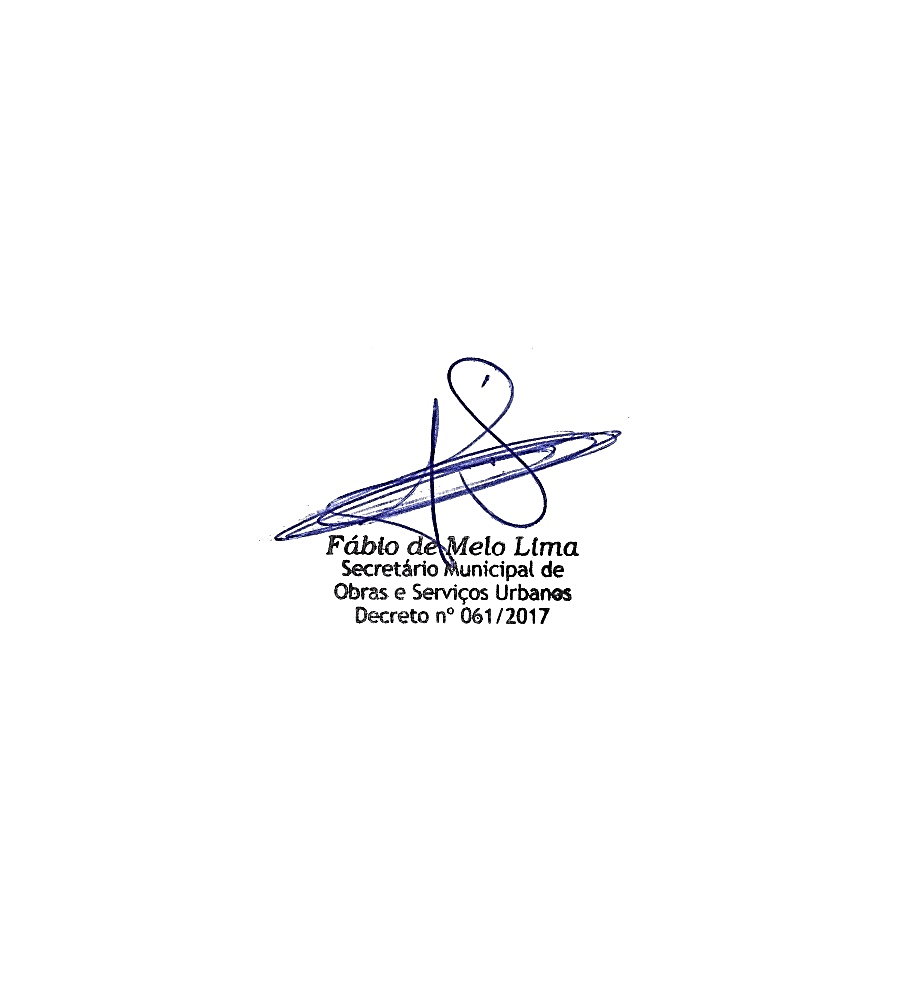 SERVIDOR: Fabio de Melo Lima Responsável pela elaboração dos orçamentos14 - DA SUSTENTABILIDADE O equipamento será operado por servidores efetivos da Prefeitura Municipal de Douradina, devidamente habilitados e treinados, em duas equipes compostas, cada uma, por 01 motorista e 04 coletores, todos com equipamentos de proteção individual adequados. As manutenções serão realizadas periodicamente, conforme recomendação do fabricante, de forma a preservar tanto o equipamento quanto o meio ambiente, em respeito ao art. 225 da Constituição Brasileira, além de outras que se fizerem necessárias.15 - DISPOSIÇÕES GERAIS/INFORMAÇÕES COMPLEMENTARES1.	A empresa deverá entregar o equipamento em estrita conformidade com as especificações e condições exigidas neste Termo de Referência, bem como naquelas resultantes de sua proposta, devendo já estar inclusos nos valores propostos todos os custos, impostos, taxas e demais encargos pertinentes à formação do preço.2.	Entregar o equipamento em perfeitas condições de uso, livre de danos durante o transporte e manuseio.3.	Notificar a Contratante da entrega do equipamento para que esta possa proceder ao recebimento provisório e, consequentemente, o recebimento definitivo.DOURADINA/MS, 27 de março de 2020.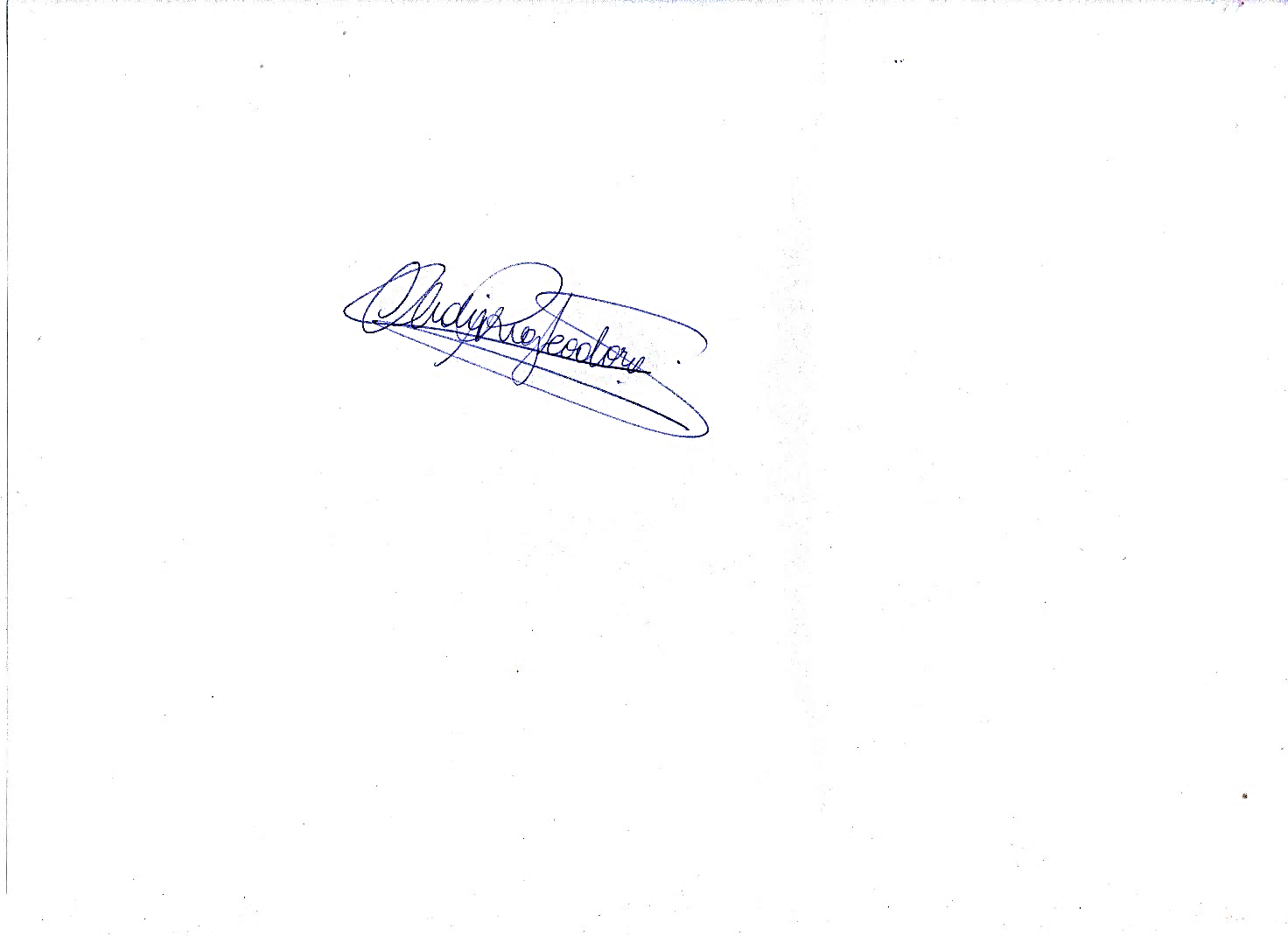 Cledir Regina TeodoroGerente Municipal de ConvêniosResponsável pela elaboraçãoANEXO IIIJUSTIFICATIVA PARA NÃO UTILIZAÇÃO DO PREGÃO ELETRONICOEm 23 de setembro de 2019, foi publicado o Decreto nº. 10.024, que regulamenta o pregão eletrônico no âmbito da administração pública federal direta, autárquica e fundacional. O normativo aplica-se, também, aos entes federativos que contratem bens e serviços comuns com recursos da União repassados por transferências voluntárias, tais como convênios e contratos de repasse, sendo obrigatório o pregão eletrônico, salvo se a Lei ou regulamentação específica que dispuser sobre aludida transferência definir de forma diversa (art. 1º, § 3º).O art. 1º, § 1º, do Decreto 10.024/19 prescreve a obrigatoriedade do pregão eletrônico para bens e serviços comuns, excepcionando-o, porém, mediante prévia justificativa da autoridade competente, desde que comprovada a inviabilidade técnica ou a desvantagem para a administração, hipótese em que se cogita a adoção do formato presencial (§ 4º, do art. 1º).Embora o Decreto anterior estabelecesse a preferência, e não a obrigatoriedade do pregão eletrônico, o Tribunal de Contas da União já preconizava que o uso do formato presencial só seria aceito mediante justificativa capaz de comprovar a inviabilidade técnica e/ou desvantagem do eletrônico.A hipótese, portanto, pode ocorrer nessas situações excepcionais, nas quais reste demonstrada a inviabilidade do uso da internet, em face do local da realização da licitação, ou comprovado prejuízo decorrente do uso de recursos de tecnologia da informação.Aí nos deparamos com a possibilidade de uso do pregão presencial para fomentar o mercado local e/ou regional. Isso porque, é preciso reconhecer que o regime jurídico aplicável às licitações ganhou novos contornos com o advento da Lei 12.349/10, que alçou o desenvolvimento nacional sustentável a objetivo da licitação.A sustentabilidade aqui deve ser vislumbrada a partir de três vetores: ambientais, sociais e econômicos. As licitações sustentáveis possuem como principal vantagem a promoção do desenvolvimento alinhado ao meio ambiente, bem como o consumo consciente de recursos e incentivo à empresas que pensam seus negócios de modo ecológico. Nota-se, então, que a observância de critérios sustentáveis nas licitações não é faculdade do gestor, mas sim, imposição constitucional e legal em respeito aos princípios da eficiência, da economicidade e do meio ambiente equilibrado.A discricionariedade do agente público não reside em decidir se deve realizar licitações sustentáveis ou não. Não se trata de dever moral, mas de respeito ao princípio da legalidade e da eficiência decorrentes do Estado de Direito (Acórdão TCU 1752/2011). Nessa seara encontra-se a realização do pregão presencial quando este for mais vantajoso para a administração, alcançando assim a eficiência desejada, não deixando de escanteio o princípio da economicidade.Na mesma toada, a Lei Complementar 123/06, ao instituir o Estatuto das Microempresas e Empresas de Pequeno Porte, contemplou no art. 47 o tratamento diferenciado com o escopo de promover o desenvolvimento local e regional. A partir dessas premissas, é possível concluir que, atualmente, a licitação deve ser vislumbrada como instrumento de política pública para a promoção do desenvolvimento local e regional e, dessa feita, em âmbito nacional, fomentando o desenvolvimento de empresas locais, uma vez que isso permite maior geração de empregos e distribuição de renda, além de investimento por parte das empresas no local e na região.Pondera-se assim, que o pregão eletrônico, por ampliar em demasiado a competitividade (o que, regra geral, é uma vantagem), a depender do caso concreto e do mercado no qual as empresas atuam, pode não se mostrar vantajoso.As políticas públicas relativas ao desenvolvimento local e regional, impulsionam as compras governamentais para microempresas e empresas de pequeno porte e assim podemos justificar o afastamento do pregão eletrônico quando as circunstâncias recomendarem. Pode ser que - no plano dos fatos - seja recomendável a realização do pregão presencial para melhor se adequar às políticas de compras locais. Esse é um motivo que nos justifica o abandono do pregão eletrônico. Em tal caso, no pregão presencial, continuará a Administração Pública a prestigiar todos aqueles valores e princípios existentes em torno dessa ferramenta de compras; e - ademais – estamos valorizando o desenvolvimento local sustentável.Pelos dados do IBGE, o município de Douradina-MS possui 5.924 habitantes, sendo considerado um município de pequeno porte. Sendo assim, o município esbarra em diversas dificuldades técnicas, como qualquer outro município brasileiro de sua categoria, em relação à viabilidade técnica para realização do pregão eletrônico. Seja por suporte técnico, seja por falta de acesso à internet e oferecimento deste serviço pelas operadoras responsáveis.A instabilidade da conexão, bem como a queda constante do sinal são os principais fatores que impedem a contratação através do uso de tecnologia de informação por tratar-se de forma que depende exclusiva e diretamente da qualidade dos serviços de internet.Desta forma, agregando todos os fatores supra mencionados, é importante ter em mente que a facultatividade tópica no emprego do pregão presencial harmoniza-se perfeitamente com a necessidade de se promover o desenvolvimento local e regional quando do uso do poder de compra governamental para efetivar políticas públicas que visem a melhor distribuição de riquezas, a geração de renda e empregos.O Tribunal de Contas da União, sobre a utilização do pregão eletrônico e sua substituição pelo pregão presencial já se manifestou inúmeras vezes, que aqui trazemos:“Em atenção ao art. 4º do Decreto 5.450/2005, deve ser adotada a forma eletrônica nos pregões, salvo nos casos de comprovada inviabilidade, a ser justificada pela autoridade competente, observando o disposto no item 9.2.1 do Acórdão nº 2471/2008 Plenário. Acórdão 2340/2009 Plenário (Sumário)”“O pregão eletrônico é obrigatório para licitações que visam à aquisição de bens e serviços comuns, só não sendo utilizado se, comprovada e justificadamente, nos termos do Decreto nº 5.450/2005, houver inviabilidade, que não se confunde com a opção discricionária. Acórdão 1700/2007 Plenário (Sumário)”“Adote a forma eletrônica nos pregões, salvo nos casos de comprovada inviabilidade, a ser justificada nos autos pela autoridade competente, observando o disposto no item 9.2.1 do Acórdão 2471/2008 Plenário. Acórdão 2340/2009 Plenário”“Faça constar dos processos administrativos a descrição dos fatos que comprovem a inviabilidade da realização do pregão na forma eletrônica, evitando a opção pelo pregão presencial de forma discricionária, nos termos do § 1º do art. 4º do Decreto nº 5.450/2005. Acórdão 4067/2009 Segunda Câmara (Relação)”Resta, portanto, demonstrada nesta justificativa a inviabilidade de utilização do pregão eletrônico no município de Douradina, tanto pela falta de suporte técnico necessário para a realização deste, quanto pela vontade da administração municipal contratar fornecedores da região, fomentando o comércio local, que necessita de incentivo e impulsionamento. Fatores estes que estão em sintonia com o exigido pela legislação aplicável.PROF. JEAN SÉRGIO CLAVISSO FOGAÇAPrefeito MunicipalLUCIANA COSTA OREJANA TRINDADEPregoeira OficialANEXO IVCREDENCIAMENTO – PREGÃO 50/2020A ................................................, sediada à Rua (Av., Al., etc.), cidade ..................., estado......., inscrita no CNPJ sob nº .............................., por seu diretor (sócio gerente, proprietário), através da presente credencial, constitui, para os fins de representação perante aos procedimentos do Pregão nº 50/2020, realizada pela Prefeitura Municipal de Douradina, o(a) Sr. (ª) ......................................., portador(a) da cédula de identidade (ou outro tipo de documento de identificação) RG nº ....................., com amplos poderes de decisão, podendo, para tanto, praticar todos os atos pertinentes a esta modalidade de licitação, e, em especial, podendo formular lances e ofertas, declarar a intenção ou renunciar ao direito de interpor recurso, prestar esclarecimentos, receber notificações e intimações, enfim, em nome desta empresa defender todos nossos direitos e interesses.Localidade, em .... de ............................de 2020._______________________________Assinar e Reconhecer FirmaANEXO VDECLARAÇÃO DE CUMPRIMENTO DOS REQUISITOS DEHABILITAÇÃO DO PREGÃO Nº 50/2020A ________________________________, com sede administrativa na Rua _____________________, nº ___, bairro _______________, na cidade ______________/___, inscrita no CNPJ/CMEI sob o n ______________________, neste ato representada por _______________________________________________, DECLARA para efeitos de participação no PREGÃO PRESENCIAL nº 50/2020, que preenche os requisitos de habilitação previstos nos itens do Edital, quais sejam:1. Prova de regularidade para com o FGTS - Fundo de Garantia por Tempo de Serviço, expedida pela Caixa Econômica Federal, (ambas podendo ser obtidas via Internet), aceitando-se também certidões positivas com efeitos de negativa;2. Prova de regularidade para com as Fazendas Federal (Certidão Negativa de Tributos Federais e Certidão Negativa da Dívida da União, expedidas, respectivamente, pela Secretaria da Receita Federal e Procuradoria Geral da Fazenda Nacional), Estadual e Municipal do domicílio ou sede da licitante, na forma da lei, aceitando-se também certidões positivas com efeitos de negativa;3. Certidão negativa de falência ou concordata expedida pelo distribuidor da sede da pessoa jurídica; em original, se assim determinado no próprio documento;4. Declaração da empresa licitante de que cumpre com o disposto no inciso XXXIII, artigo 7º, da Constituição Federal, no que diz respeito à proibição de trabalho noturno, perigoso ou insalubre, aos menores de dezoito anos e de qualquer trabalho a menores de dezesseis anos, salvo na condição de aprendizes, a partir de quatorze anos;5. Declaração de que não há fato impeditivo para licitar ou contratar com a Administração Pública, nos seus três níveis de governo, comprometendo-se a comunicar a eventual ocorrência desses fatos durante o processamento deste certame e vigência das avenças dele decorrentes;Para que produza os efeitos legais, firmamos o presente.Localidade, em ____ de ______________ de 2020._____________________________Assinatura do Representante LegalANEXO VIDeclaração de Idoneidade		…......................................................................................., inscrita no CNPJ/CMEI nº ….................................................., através de seu Responsável Legal, declara, sob as penas da lei, que não foi declarada inidônea para licitar ou contratar com a Administração Pública e que comunicará, se for o caso, a superveniência de fato impeditivo da habilitação na conformidade do artigo 32, § 2º, da Lei 8.666/93.Por ser expressão de verdade, firmamos a presente.Local e Data, _____ / ______________/ 2020.___________________________________Carimbo e Assinatura do ResponsávelANEXO VIIDeclaração de Cumprimento à Lei 9.854, de 27.10.99		(Razão Social da Licitante) ......................................................................., inscrito no CNPJ/CMEI n.º ..........................................., por intermédio de seu representante legal o Sr. ou a Sra. ................................, portador(a) da Carteira de Identidade n.º ...................................., e do CPF n.º ........................, DECLARA, para fins do disposto no inciso V do art.27 da lei 8.666, de 21 de junho de 1993, acrescido pela Lei n.º 9.854, de 27 de outubro de 1999, que não emprega menor de dezoito anos em trabalho noturno, perigoso ou insalubre e não emprega menor de dezesseis anos.Ressalva: (     ) Emprega menor, a partir de quatorze anos, na condição de aprendiz. Por ser expressão de verdade, firmamos a presente.________________, em ______ de __________________ de 2020.__________________________________Carimbo e Assinatura do ResponsávelANEXO VIIIMINUTA DO CONTRATOCONTRATO Nº ____/2020CONTRATO DE ___________________________, QUE ENTRE SI CELEBRAM O MUNICÍPIO DE DOURADINA, ESTADO DE MATO GROSSO DO SUL E A EMPRESA _________________________.I - O MUNICÍPIO DE DOURADINA-MS, pessoa jurídica de direito público, com sede na Domingos da Silva 1250 - centro, na cidade de Douradina/MS inscrita no CNPJ/MF sob o nº. 15.479.751/0001-00, doravante denominado CONTRATANTE, neste ato representado pelo Prefeito Municipal, o senhor Jean Sérgio Clavisso Fogaça, brasileiro, casado, professor, portador da CI-RG n. 000920779 SSP/MS e CPF/MF n. 607.751.901-44, residente e domiciliado na Avenida Presidente Vargas, 1735, Bairro centro, nesta cidade de Douradina-MS, e a ................................................. estabelecida na ................................................................, inscrita no CNPJ/MF .............................................. doravante denominada CONTRATADA, neste ato representado por .................................., portador do CPF/MF ............................. e Cédula de Identidade RG: ........................, residente e domiciliado na ....................................., nesta cidade, ajustam o presente Contrato, mediante as cláusulas e condições aqui estipuladas.II - DO FUNDAMENTO LEGAL: O presente Contrato tem fundamento legal nas Lei Federais nº 8.666/93 e nº 10.520/02, Lei Complementar nº 123/2006 e no Decreto Federal n. 8.538/2015, de conformidade com o Pregão Presencial nº. 50/2020 - Processo Administrativo nº. 105/2020 de que passa a fazer parte integrante deste.III - TIPO DE LICITAÇÃO: Menor Preço Item.CLÁUSULA PRIMEIRA - DO OBJETOContratação de empresa, para futura aquisição de VEICULO TIPO CAMINHÃO COLETOR E COMPACTADOR DE LIXO com o Convênio 897725/2020-22, proposta 001353/2020 da Superintendência do desenvolvimento do Centro Oeste – SUDECO e o Município de Douradina /MS, em atendimento a demanda da Secretaria de Obras e Serviços Urbanos do município de Douradina-MS.CLÁUSULA SEGUNDA – DA ENTREGA 2.1. A entrega do veículo deverá seguir integralmente as condições estabelecidas ao Termo de Referência, parte integrante desta Contrato, qual também será recebido seguindo seus preceitos.CLÁUSULA TERCEIRA - DO VALOR3.1. O preço total para execução do Contrato é de R$ .................................. (..................................................................), que será pago de acordo com as emissões das notas fiscais e/ou faturas devidamente atestadas pelo responsável do setor.CLÁUSULA QUARTA – DO PAGAMENTO4.1. Os pagamentos serão efetuados diretamente à CONTRATADA, no prazo de até 30 (trinta) dias mediante apresentação da Nota Fiscal Eletrônica devidamente atestada pelo responsável, mediante crédito na conta corrente de titularidade da CONTRATADA.4.2. A Contratada deverá encaminhar junto a Nota Fiscal ou Fatura, documento em papel timbrado da empresa informando a Agência Bancária e o número da Conta, do processo administrativo, pregão presencial, Número do Processo 59800.000437/2020-22 - Número da Proposta	001353/2020, Número do Convênio 897725/2020 a ser efetuado o pagamento.4.3. Em caso de devolução da Nota Fiscal ou Fatura para correção, o prazo para o pagamento passará a fluir após a sua reapresentação.4.4. A critério da contratante poderão ser utilizados créditos da contratada para cobrir dívidas de responsabilidades para com ela, relativos a multas que lhe tenham sido aplicadas em decorrência da irregular execução contratual.4.5. A nota fiscal/fatura deverá ser emitida pela própria Contratada, obrigatoriamente com o número de inscrição no CNPJ apresentado nos documentos de habilitação e das propostas de preços, bem como da Nota de Empenho, não se admitindo notas fiscais/faturas emitidas com outros CNPJs.4.6. Nos casos de eventuais atrasos de pagamento, por culpa da Contratante, o valor devido será acrescido de encargos moratórios calculados desde a data final do período de adimplemento até a data do efetivo pagamento, o valor original deverá ser atualizado pelo IGPM-DI da FGV, acrescido de 0,5% (meio por cento) de juros de mora por mês ou fração.CLÁUSULA QUINTA - DO PREÇO E DO REAJUSTE5.1. Fica ressalvada a possibilidade de alteração dos preços caso ocorra o desequilíbrio econômico-financeiro do contrato, conforme disposto no art. 65, alínea “d”, da Lei Federal n. 8.666/93.5.2. No caso de solicitação do equilíbrio econômico-financeiro, a contratada deverá solicitar formalmente a Prefeitura Municipal de Douradina-MS, devidamente acompanhada de documentos que comprovem a procedência do pedido, sendo que o mesmo será encaminhado à procuradoria jurídica do município para o devido parecer.CLÁUSULA SEXTA - DO PRAZO E VIGÊNCIA6.1. O instrumento contratual terá vigência de 04 (quatro) meses, contados da data da sua assinatura, podendo ser aditado, no todo ou em parte, conforme disposições da Lei nº 8.666/93.CLÁUSULA SÉTIMA - DAS DOTAÇÕES7.1. As despesas decorrentes da execução deste Contrato correrão à conta da Dotação Orçamentária:01 PREFEITURA MUNICIPAL DE DOURADINA 01.016 SECRETARIA MUNICIPAL DE VIA. E OBRAS PUBLICAS 15. URBANISMO15.452.0009.2008 MANUTENÇÃO DA LIMPEZA E CONSERVAÇÃO VIAS URBANAS 449052000000 0043 Equipamento e material permanente100000-Recursos Ordinários12300 – Transferência de Convenio – União/ Outros (não relacionados a educ.) CLÁUSULA OITAVA - DA EXECUÇÃO DO CONTRATO8.1. As partes se obrigam a cumprir as normas estabelecidas na Seção IV da Lei nº 8.666/93, para a fiel execução do Contrato, sujeitando-se caso contrário, às regras da Seção V, ambas do Capítulo III, da mesma Lei.CLÁUSULA NONA - DA PUBLICAÇÃO9.1. Dentro do prazo legal, contatos de sua assinatura, a CONTRATANTE providenciará a publicação do extrato deste Contrato no Diário Oficial do Município de Douradina/MS.CLÁUSULA DÉCIMA – OBRIGAÇÕES DA CONTRATANTE E CONTRATADA:10.1. DA CONTRATANTEa) Prestar todas as informações e esclarecimentos atinentes ao objeto, que sejam solicitadas pelos proprietários ou empregados da CONTRATADA;b) Rejeitar o fornecimento do produto, objeto deste CONTRATO, por terceiros sem autorização;c) Cumprir com todos os compromissos financeiros assumidos com a CONTRATADA;d) Notificar, formal e tempestivamente, a CONTRATADA sobre as irregularidades observadas no cumprimento do objeto deste CONTRATO;e) Notificar a CONTRATADA, por escrito e com antecedência, sobre multas, penalidades e quaisquer débitos de sua responsabilidade;f) Fiscalizar a execução do objeto deste CONTRATO, podendo intervir durante a sua execução, para fins de ajustes ou sua suspensão.10.2. DA CONTRATADAa) Realizar a entrega do veículo em conformidade com as especificações e quantidades constantes da sua Proposta de Preços;b) Tomar providências, imediatamente, no caso de rejeição do produto, substituindo-os, dentro do prazo máximo de 02 (dois) dias, contadas da comunicação da irregularidade pela CONTRATANTE;c) Cumprir todas as leis e posturas federais, estaduais e municipais pertinentes e responsabilizar-se por todos os prejuízos decorrentes de infrações que houver dado causa;d)	Assumir, com exclusividade, todos os impostos e taxas que forem devidos em decorrência do objeto deste CONTRATO, bem como as contribuições devidas à Previdência Social, encargos trabalhistas, prêmios de seguro e de acidentes de trabalho e quaisquer outras despesas que se fizerem necessárias ao cumprimento do objeto pactuado, inclusive quanto à transportação interna;e)	Responder perante a CONTRATANTE e terceiros por eventuais prejuízos e danos decorrentes de sua demora ou de sua omissão, na condução do objeto deste instrumento sob a sua responsabilidade ou por erros relativos à execução do objeto deste CONTRATO;f) Não transferir ou ceder, a qualquer título, os direitos e obrigações decorrentes deste CONTRATO, ou títulos de créditos emitidos por ela e sem aceite, como garantia, fiança, ou outra forma qualquer de ônus, sem anuência prévia e expressa da CONTRATANTE, sob pena de rescisão unilateral do CONTRATO.g) Manter, durante a execução do CONTRATO, em compatibilidade com as obrigações por ele assumidas, todas as condições de habilitação e qualificação exigidas na licitação;h) Responsabilizar-se pela garantia mínima total de 12 (doze) meses.CLÁUSULA DÉCIMA PRIMEIRA - DAS PENALIDADES11.1. Pelo atraso injustificado na execução dos produtos, fica sujeita a CONTRATADA às penalidades previstas no caput do art. 86 da Lei nº. 8.666/93, na seguinte conformidade:11.1.1. O descumprimento dos prazos ou das especificações exigidas ensejará aplicação, a inadimplente, de multa, garantida defesa prévia, no valor equivalente de 0,5% (meio por cento) por dia corrido, até o limite de 15% (quinze por cento), calculado sobre o valor do serviço ou produto não entregue ou entregue fora do prazo, ou ainda em desacordo com as especificações.11.1.2. Pela inexecução total ou parcial do CONTRATO, bem como pelo descumprimento de normas de legislação de segurança, de saúde, trabalhista, fiscal, previdenciária, comercial e demais pertinente à execução do objeto contratual, o Município poderá, garantida a prévia defesa, aplicar multa de 10% do valor do contrato à CONTRATADA, independente da aplicação das demais sanções previstas no art. 87 da Lei nº 8.666 de 21/06/93.11.1.3. Pela rescisão do contrato pela CONTRATADA, sem justo motivo, será aplicada multa de 5% (cinco por cento) sobre o valor contratado à CONTRATADA.11.2. O valor da multa aplicada deverá ser recolhido à tesouraria da Prefeitura Municipal de Douradina, dentro do prazo de 03 (três) dias úteis, após a respectiva notificação.11.3. Caso não seja pago espontaneamente, a CONTRATANTE poderá deduzir os valores correspondentes às multas ou indenizações devidas pela CONTRATADA, do montante a ser pago, nos termos do CONTRATO.11.4. Vencido o prazo proposto e não sendo cumprido o objeto, ficará a CONTRATANTE liberada para se achar conveniente, rescindir o Contrato, anular a Nota de Empenho, aplicar a sanção cabível e convocar, se for o caso, outro fornecedor, observada a ordem de classificação, não cabendo à CONTRATADA direito a qualquer reclamação.CLÁUSULA DÉCIMA SEGUNDA - DA RESCISÃO CONTRATUAL12.1. A rescisão contratual poderá ser:12.1.1. Determinada por ato unilateral e escrito da Administração, nos casos enumerados nos incisos I a XII e XVII do art. 78, da Lei nº 8.666/93.12.1.2. Amigável, por acordo entre as partes, mediante autorização escrita e fundamentada da autoridade competente, reduzida a termo no processo licitatório, desde que haja conveniência da Administração.12.1.3. Judicial, nos termos da legislação. 12.2. A inexecução total ou parcial do Contrato enseja a sua rescisão pela Administração, com as consequências previstas na Lei nº 8.666/1993.12.3. Constituem motivos para rescisão, aqueles previstos no art. 78, da Lei nº 8.666/93.12.4. A CONTRATANTE poderá rescindir administrativamente o presente contrato nas hipóteses e condições previstas nos art. 77 a 80 da Lei nº. 8.666/93.12.5. A rescisão administrativa ou amigável deverá ser procedida de autorização escrita e fundamentada da autoridade competente.CLÁUSULA DÉCIMA TERCEIRA – FISCALIZAÇÃOFica designado como fiscal o senhor Fabio de Melo Lima e como suplente o senhor Elias Batista Carneiro, conforme disposto no art. 67 da lei 8.666/93.Compete ao Fiscal de contrato o acompanhamento, fiscalização, atesto dos bens contratados, além de dirimir e desembaraçar quaisquer dúvidas e pendências que surgirem, determinando o que for necessário à regularização das faltas, falhas, problemas ou defeitos observados.As decisões e providências que ultrapassem a competência do Fiscal serão encaminhadas à autoridade competente da Contratante para adoção das medidas convenientes, de acordo com disposto no § 2º do art. 67 da Lei nº 8.666/93.CLÁUSULA DÉCIMA QUARTA - DAS DISPOSIÇÕES GERAIS14.1. As partes se obrigam a manter, durante toda a execução do presente Contrato, em compatibilidade com as obrigações assumidas, todas as condições exigidas no processo licitatório.14.2. A CONTRATADA fica obrigada a aceitar, nas mesmas condições contratuais, os acréscimos de supressões que se fizerem necessários, em conformidade com as disposições da Lei nº 8.666/1993.CLÁUSULA DÉCIMA QUINTA - DO FORO15. Fica eleito o Foro da Comarca de Itaporã - MS, para dirimir questões oriundas deste Contrato.E por estarem assim justos e de acordo, assinam o presente instrumento em 02 (duas) vias de igual teor, os representantes das partes, na presença de 02 (duas) testemunhas.Douradina - MS, ............ de ................................... de 2020.        Jean Sergio Clavisso Fogaça 		            PREFEITO MUNICIPAL		                    CONTRATADA                 CONTRATANTE		                  REPRESENTANTETESTEMUNHAS:1)_____________________________         2)________________________________NOME:					          NOME:CPF:						          CPF:		ANEXO IXMODELO DE DECLARAÇÃO DE MICROEMPRESA (ME)EMPRESA DE PEQUENO PORTE (EPP)MICROEMPREENDEDOR INDIVIDUAL (MEI)A ______________________________________, inscrita no documento de identificação n. (CNPJ, CMEI) ___________________________________, com sede na rua/avenida _______________________, nº. _________________, Bairro _______________, na cidade de ____________________ (______), por intermédio de seu representante legal o (a) sr. (a) __________________________, portador (a) da Cédula de Identidade RG nº. _________, SSP/______ e inscrito no CPF sob o nº. ______________________________, DECLARA que se enquadra na condição de MICROEMPRESA (ME), EMPRESA DE PEQUENO PORTE (EPP) ou MICROEMPREENDEDOR INDIVIDUAL (MEI), constituídas na forma de Lei Complementar nº. 123/2006. Declara ainda que não existe qualquer impedimento entre os previstos nos incisos do § 4º do Artigo 3º da Lei Complementar nº. 123/2006._______________________ (____) de _________ de 2020.___________________________________________________________(nome por extenso e assinatura do responsável legal e carimbo da empresa)ITEMCÓD.DESCRIÇÃOMARCAUN.QUANT.VALOR UNIT. R$VALOR TOTAL R$    0114089VEÍCULO TIPO CAMINHÃO, COM TRAÇÃO 4X2; 0 KM A SER FORNECIDO POR UMA CONCESSIONÁRIA AUTORIZADO PELA FÁBRICA OU PELO PRÓPRIO FABRICANTE DO CAMINHÃO, COM AS SEGUINTES CARACTERÍSTICAS MÍNIMAS: DE FABRICAÇÃO NACIONAL/MERCOSUL; ANO DE FABRICAÇÃO E MODELO DE NO MÍNIMO 2019/2020; MOTOR DE NO MÍNIMO 4 CILINDROS COM NO MÍNIMO 185CV; MOVIDO A DIESEL COM INJEÇÃO DIRETA OU ELETRÔNICO; TORQUE MÍNIMO DE 700NM; PBT DE NO MÍNIMO  14.000 KG; TANQUE DE COMBUSTÍVEL COM CAPACIDADE MÍNIMA PARA 210 LITROS; TRANSMISSÃO MANUAL COM NO MÍNIMO 06 VELOCIDADES A FRENTE E 01 A RÉ; DIREÇÃO HIDRÁULICA; RETROVISORES EXTERNOS NOS DOIS LADOS DO VEÍCULO; COR BRANCA; CABINE AVANÇADA E DEMAIS ITENS E EQUIPAMENTOS DE SÉRIE ORA NÃO ESPECIFICADOS E OS EXIGIDOS PELO CÓDIGO NACIONAL DE TRÂNSITO. EQUIPADO COM CARROCERIA TIPO COLETOR COMPACTADOR DE LIXO, NOVO, DE FABRICAÇÃO NACIONAL, EQUIPAMENTO FABRICADO EM CHAPA DE AÇO ESTRUTURAL COM FUNDO RESISTENTE E REFORÇADO, CAIXA DE CARGA E TETO EM CHAPA COM LATERAIS E TETO LISOS E DE  FORMA ELÍPTICA, REFORÇADA POR QUADRO DIANTEIRO E TRASEIRO , GARANTINDO TOTAL ESQUADREJAMENTO; TOTALMENTE SOLDADO PELO PROCESSO MIG EM CORDÕES CONTÍNUOS, DE CARREGAMENTO TRASEIRO E COM CAPACIDADE VOLUMÉTRICA DE 12 M³ DE LIXO COMPACTADO DENTRO DA CAIXA DE CARGA ; PRAÇA DE CARGA TRASEIRA COM CAPACIDADE VOLUMÉTRICA DE 1,85 M³ DE LIXO SOLTO; COMANDO HIDRÁULICO DIANTEIRO PARA ABERTURA DA TAMPA TRASEIRA E DESCARGA DO LIXO; SISTEMA DE DESCARGA DO LIXO ATRAVÉS PAINEL EJETOR ACIONADO POR CILINDRO HIDRÁULICO TELESCÓPICO DE ESTÁGIOS E DE SIMPLES AÇÃO; SISTEMA DE COMPACTAÇÃO POR 2 PLACAS DE AÇO (COMPACTADORA E TRANSPORTADORA) ACIONADAS POR 2 CILINDROS HIDRÁULICOS INTERNOS DE DUPLA AÇÃO EM CADA UMA; CICLO DE COMPACTAÇÃO SEMI-AUTOMÁTICO ACIONADO ATRAVÉS COMANDO HIDRÁULICO TRASEIRO (DESTRAVE POR DETENTE HIDRÁULICO AUTOMÁTICO) ACIONADO POR ALAVANCAS COM SISTEMA DE SEGURANÇA QUE PERMITE PARAR OU INVERTER O CICLO EM QUALQUER FASE; ABERTURA E FECHAMENTO DA TAMPA TRASEIRA EFETUADA PELA AÇÃO DE 2 CILINDROS HIDRÁULICOS EXTERNOS DE SIMPLES AÇÃO E COM TRAVAMENTO MECÂNICO (RÔSCA) DA MESMA; ÍNDICE DE COMPACTAÇÃO 4 X 1; ESTRIBO TRASEIRO FABRICADO EM CHAPA DE AÇO ANTI-DERRAPANTE E PRÓPRIO PARA ACOMODAR ATÉ 4 GARIS, MUNIDO DE ALÇAS DE SEGURANÇA E CORRIMÃO EM TODA A VOLTA; SINALIZAÇÃO EXTERNA CONFORME NORMAS DO CONTRAN – CONSELHO NACIONAL DE TRÂNSITO, CONTENDO AINDA: CAIXA DE CAPTAÇÃO DE CHORUME COM CAP. VOLUMÉTRICA DE 100 LTS E DRENO LATERAL P/ DESCARGA; ILUMINAÇÃO NA PRAÇA DE CARGA TRASEIRA PARA TRABALHOS NOTURNOS; SINALIZAÇÃO SONORA DE MARCHA À RÉ ENGATADA; PARALAMAS METÁLICOS COM PARABARROS DE BORRACHA; BARRAMENTO LATERAL DE SEGURANÇA; ALERTA SONORO DE COMUNICAÇÃO ENTRE GARIS E MOTORISTA; SUPORTES LATERAIS PARA PÁ E VASSOURAS; VEDAÇÃO COM PERFIL DUPLO DE BORRACHA ENTRE A CAIXA DE CARGA E A PORTA TRASEIRA; PINTURA DE ACABAMENTO À BASE DE ESMALTE SINTÉTICO AUTOMOTIVO EM ATÉ 2 CORES; TOMADA DE FORÇA MULTIPLICADORA SEM CARDAN COM ACIONAMENTO PNEUMÁTICO INTERNO NA CABINE; SERVIÇO DE ADEQUAÇÃO DA DISTÂNCIA DE ENTRE EIXOS DO CHASSI; REFORÇO NOS FEIXES DE MOLAS TRASEIROS DO CHASSI E DEMAIS ITENS E EQUIPAMENTOS DE SÉRIE ORA NÃO ESPECIFICADOS E OS EXIGIDOS PELO CÓDIGO NACIONAL DE TRÂNSITO.UNIDADE1MATERIAL (ESPECIFICAÇÃO TÉCNICA)UNIDADEQUANTIDADEVALOR UNITÁRIOVALOR TOTALCaminhão com tração 4x2; ano de fabricação e modelo de no mínimo 2019/2020; motor de no mínimo 4 cilindros com no mínimo 185cv; movido a diesel com injeção direta ou eletrônico; transmissão manual com no mínimo 06 velocidades a frente e 01 a ré; direção hidráulica. EQUIPADO com Coletor Compactador de Lixo com capacidade volumétrica mínima de 12m³ de lixo; Estribo traseiro antiderrapante.UM01361.000,00361.000,00SERVIDORCPFMATRÍCULATELEFONEEMAILElias Carneiro480.711.611-87435(67) 99958-0913eliasnenzin@hotmail.comCledir Regina Teodoro775.763.301-04xx(67) 99667-7765cledirregina@hotmail.comOBJETOQUANTIDADEVALOR 1 (R$)VALOR 2 (R$)VALOR 3 (R$)MÉDIA(R$)Caminhão Compactador de Lixo01348.000,00355.000,00380.000,00361.000,00ITEMESPECIFICAÇÃOMARCAUNID.QUANT.VALOR